Pomůcky: souprava tření, počítač, rozhraní LabQuest, siloměr (DFS-BTA, závaží 500 gPřípravná část:Po vodorovné podložce táhneme siloměrem dřevěný hranolek rovnoměrným přímočarým pohybem malou rychlostí. Zakreslete do obrázku gravitační sílu Fg, tahovou sílu F a tření (třecí sílu) Ft.Po vodorovné podložce táhneme siloměrem Vernier rovnoměrným přímočarým pohybem malou rychlostí těleso o hmotnosti 1,3 kg. Z grafu závislosti tahové síly na čase odhadni tření (třecí sílu a spočítej součinitel smykového tření.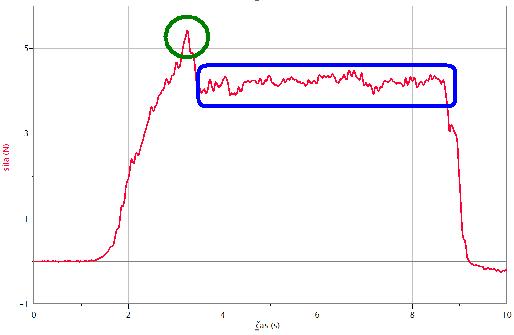 m = 1,3 kg						Ft =Praktická část:Návod:K počítači připojíme rozhraní LabQues a siloměr (rozsah nastavíme  10 N). Spustíme program Logger Lite.Nastavíme Experiment/Sběr dat parametry: časová závislost, trvání 10 s, 50 vzorků za sekunduNa zvolenou podložku (vyber z sololit hladký, sololit hrubý, molitan plst) polož hranolek a siloměr. Vynulujeme siloměr (Experiment, nulování)V nastavení grafu přidáme název grafu: Tření: dřevo – zvolená podložka. Spustíme měření. Hranolek táhneme siloměrem Vernier rovnoměrným přímočarým pohybem malou rychlostí po vodorovné podložce. Zkopírujeme graf do protokolu.Z grafu určíme velikost třecí síly. Zvážíme hranolek. Z naměřených hodnot vypočítáme součinitel smykového tření.Měření opakujeme pro druhou podložku.Protokol:graf 1:m =                     kg			 Ft =                     N			f =graf 2:m =                     kg			 Ft =                     N			f =Školní rok:Součinitel smykového třeníTřída:Datum:Jméno a příjmení:                                                                 Protokol č.Spolupracoval:Spolupracoval: